Western Australia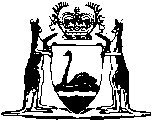 Plant Pests and Diseases (Eradication Funds) Act 1974Compare between:[01 Jul 2006, 02-c0-02] and [04 Jul 2006, 02-d0-02]Western AustraliaPlant Pests and Diseases (Eradication Funds) Act 1974 An Act to impose contributions on growers for the purposes of the establishment of a Fund for eradication of, and the prevention of the spread of, skeleton weed and for the payment of compensation to owners of grain, seed, crop or bags destroyed in the course of steps taken to eradicate, or prevent the spread of, skeleton weed, the establishment of a Fund for the eradication of certain insect pests and the establishment of a Fund for the eradication of, and the prevention of the spread of, certain plant diseases and for the payment of compensation to owners of grain, seed, crop or bags destroyed in the course of steps taken to eradicate, or prevent the spread of, those plant diseases. 	[Long title amended by No. 56 of 1980 s. 2; No. 53 of 1996 s. 4.]1.	Short title 		This Act may be cited as the Plant Pests and Diseases (Eradication Funds) Act 1974 1.	[Section 1 amended by No. 56 of 1980 s. 3; No. 27 of 1982 s. 1; No. 53 of 1996 s. 5.] 2.	Commencement 		This Act shall come into operation on a date to be fixed by proclamation 1.3.	Saving 		Nothing in this Act or the regulations, limits or affects the operation of any other Act relating to weeds.4.	Interpretation 	(1)	In this Act, unless the contrary intention appears — 	“Company” means Co-operative Bulk Handling Limited, a company incorporated under the provisions of the Companies Act 1893 2, and deemed to be registered under the Companies (Co-operative) Act 1943, and having its office at 22 Delhi Place, West Perth;	“contribution” means the sum payable by a grower to the Fund or the Plant Diseases Eradication Fund, as the case requires, under section 9;	“crop” means cultivated plants that when harvested contain grain or seed;	“crop year” in relation to grain or seed that is delivered to a receiver of grain or seed or to the Company means the period in which that grain or seed is grown and harvested;	“declared crop year” means a crop year declared under section 9(2b) to be a declared crop year;	“Department” means the Government Department of the State known as the Department of Agriculture;	“Director” means the person for the time being holding the office of Director of Agriculture in the Department;	“Fund” means the Skeleton Weed Eradication Fund established under section 5;	“grain” means the seeds of the cereal grasses, wheat, barley or oats;	“grower” includes the legal personal representative of a deceased person, a trustee, the liquidator of a company, a person entitled to a share of a crop, under a share farming agreement, and a corporation, organization or body delivering grain to a receiver of grain or seed;	“inspector” means a person who is — 	(a)	an inspector or authorised person within the meanings given to those terms by the Agriculture and Related Resources Protection Act 1976; or	(b)	an inspector within the meaning given to that term by the Plant Diseases Act 1914,		as the case requires;	“lupins” means all cultivars of — 	(a)	Lupinus angustifolius (narrow-leaved lupins);	(b)	Lupinus albus (albus lupins); or	(c)	Lupinus luteus (yellow lupins);	“owner” means a person, other than a mortgagee not in possession, having or claiming jointly or in severalty any right, title or interest to or in any grain, seed, crop or bag and includes the authorised agent of an owner or owners;	“plant disease” means a disease, including any plant, animal, fungus, bacterium, virus or nematode, capable of affecting grain or seed production, designated under subsection (2);	“Plant Diseases Eradication Fund” means the Plant Diseases Eradication Fund established under section 8D;	“Protection Board” means the Agriculture Protection Board constituted under the Agriculture Protection Board Act 1950;	“receiver of grain or seed” means a person, a body corporate or other body that carries on the business of receiving or dealing in grain or seed or grain and seed in bulk but does not include the Company;	“resistant grain insects” means insects that — 	(a)	belong to a class of animals which, by reason of their detrimental effect on grain, are declared under the Agriculture and Related Resources Protection Act 1976 to be declared animals for the purposes of that Act, being a class of animals assigned under that Act to category A5 in respect of the whole or any part of the State; and	(b)	the Protection Board believes, on the basis of scientific evidence available to it, have a resistance to insecticides that are in general use to such an extent as to render those insecticides inadequate for the eradication of those insects;	“Resistant Grain Insects Eradication Fund” means the Resistant Grain Insects Eradication Fund established under section 8A;	“seed” means linseed, rapeseed, the seed of lupins and such other seed as is prescribed;	“skeleton weed” means the plant Chondrilla juncea L. or any part of that plant.	(2)	The Minister may, for the purposes of the definition of “plant disease” in subsection (1), by notice published in the Gazette — 	(a)	designate any disease, including any plant, animal, fungus, bacterium, virus or nematode, capable of affecting grain or seed production; and	(b)	amend or revoke a designation made under this subsection.	[Section 4 amended by No. 56 of 1980 s. 4; No. 27 of 1982 s. 2; No. 67 of 1985 s. 3; No. 53 of 1996 s. 6.] 5.	Fund established 	(1)	There shall be established, as part of the Trust Fund constituted under section 9 of the Financial Administration and Audit Act 1985, a fund to be known as the Skeleton Weed Eradication Fund.	(2)	The Fund shall consist of contributions credited to the Fund under this Act and amounts of interest credited to the Fund pursuant to section 7(2).	[Section 5 amended by No. 49 of 1996 s. 64; No. 28 of 2006 s. 24.] 6.	Payments out of Fund 		Subject to the Minister, all payments charged to the Fund, other than those referred to in section 7(1)(d), shall be approved of by the Protection Board.	[Section 6 amended by No. 56 of 1980 s. 4; No. 49 of 1996 s. 64.] 7.	Application of Fund 	(1)	The Fund shall be applied to the payment of — 	(a)	expenses directly related to the eradication of, or the prevention of the spread of, skeleton weed;	(b)	compensation in accordance with this Act;	(c)	expenses incurred in the determination of the value of any grain, seed, crop or bag in respect of which compensation is paid under this Act; and	(d)	such amounts of money to the Resistant Grain Insects Eradication Fund established under section 8A as are authorised by or under that section.	(2)	Any moneys standing to the credit of the Fund may, until required for the purposes of this Act, be temporarily invested by the Treasurer in the same manner as public moneys standing to the credit of the Public Bank Account referred to in section 19 of the Financial Administration and Audit Act 1985 may be invested, and all interest derived from the investment shall be credited to the Fund.	(3)	Moneys standing to the credit of the Fund at the time that this Act expires shall, with the approval of the Minister, be applied by the Protection Board in the eradication and prevention of the spread of weeds commonly occurring in crops.	[Section 7 amended by No. 56 of 1980 s. 6; No. 49 of 1996 s. 64; No. 53 of 1996 s. 7.] 8.	Treasurer may make advances to the Fund in event of a deficiency 	(1)	Where the Treasurer is of opinion that the moneys standing to the credit of the Fund are at any time insufficient for the purposes of this Act, the Treasurer may advance to the Fund moneys sufficient for the time being to make up the deficiency.	(2)	Moneys advanced under subsection (1) shall be subsequently repaid to the Treasurer from moneys standing to the credit of the Fund by the Protection Board as and when moneys are available to the Fund to make repayment.	(3)	Moneys advanced by the Treasurer under this section are so long as they remain unpaid a charge on the Fund.	[Section 8 amended by No. 98 of 1985 s. 3; No. 49 of 1996 s. 64.] 8A.	Resistant Grain Insects Eradication Fund 	(1)	There shall be established, as part of the Trust Fund constituted under section 9 of the Financial Administration and Audit Act 1985, a fund to be known as the Resistant Grain Insects Eradication Fund.	(2)	There shall be credited to the Resistant Grain Insects Eradication Fund from the Skeleton Weed Eradication Fund an initial amount of $20 000 and from time to time thereafter such further amounts as the Minister approves but so that — 	(a)	no such amount shall be credited that brings the total of the moneys standing to the credit of the Resistant Grain Insects Eradication Fund to more than $20 000; and	(b)	the total amount so credited during any period of 12 months ending on 31 October does not exceed $20 000.	[Section 8A inserted by No. 56 of 1980 s. 7; amended by No. 49 of 1996 s. 64; No. 28 of 2006 s. 24.] 8B.	Payments to be approved 		Subject to the Minister, all payments to be charged to the Resistant Grain Insects Eradication Fund shall be approved of by the Protection Board.	[Section 8B inserted by No. 56 of 1980 s. 7; amended by No. 49 of 1996 s. 64.] 8C.	Application of Resistant Grain Insects Eradication Fund 	(1)	The Resistant Grain Insects Eradication Fund shall be applied to the payment of expenses directly related to the eradication of resistant grain insects.	(2)	Any moneys standing to the credit of the Resistant Grain Insects Eradication Fund may, until required for the purposes of this Act, be temporarily invested by the Treasurer in any securities approved by the Treasurer, and all interest derived from the investment shall be credited to the Resistant Grain Insects Eradication Fund.	(3)	Moneys standing to the credit of the Resistant Grain Insects Eradication Fund at the time that this Act expires shall be dealt with as if the moneys were standing to the credit of the Skeleton Weed Eradication Fund.	[Section 8C inserted by No. 56 of 1980 s. 7; amended by No. 49 of 1996 s. 64.] 8D.	Plant Diseases Eradication Fund 	(1)	There shall be established and kept at the Treasury, forming part of the Trust Fund constituted under section 9 of the Financial Administration and Audit Act 1985, an account to be known as the Plant Diseases Eradication Fund.	(2)	The Plant Diseases Eradication Fund shall consist of contributions credited to it under this Act and amounts of interest credited to it under section 8F.	[Section 8D inserted by No. 53 of 1996 s. 8.] 8E.	Payments charged to Plant Diseases Eradication Fund 		All payments charged to the Plant Diseases Eradication Fund shall, before being so charged, be approved by both the Minister and the Protection Board.	[Section 8E inserted by No. 53 of 1996 s. 8.] 8F.	Application of Plant Diseases Eradication Fund 	(1)	The Plant Diseases Eradication Fund shall be applied to the payment of — 	(a)	expenses directly related to the eradication of, or the prevention of the spread of, plant diseases;	(b)	compensation in accordance with this Act in relation to a declared crop year;	(c)	expenses incurred in the determination of the value of any grain, seed, crop or bag in respect of which compensation is paid under this Act in relation to a declared crop year; and	(d)	expenses incurred by the Grain Pool within the meaning of the Grain Marketing Act 1975 3 before the expiry of a period of 6 months beginning on the commencement of section 8 of the Skeleton Weed and Resistant Grain Insects (Eradication Funds) Amendment Act 1996 1 in paying compensation to the owners of any lupins destroyed under a power exercised under the Plant Diseases Act 1914.	(2)	Any moneys standing to the credit of the Plant Diseases Eradication Fund may, until required for the purposes of this Act, be temporarily invested by the Treasurer in the same manner as public moneys standing to the credit of the Public Bank Account referred to in section 19 of the Financial Administration and Audit Act 1985 may be invested, and all interest derived from that investment shall be credited to the Plant Diseases Eradication Fund.	(3)	Moneys standing to the credit of the Plant Diseases Eradication Fund at the time that this Act expires shall, with the approval of the Minister, be applied by the Protection Board in the eradication of, or the prevention of the spread of, plant diseases.	[Section 8F inserted by No. 53 of 1996 s. 8.] 8G.	Treasurer may make advances to the Plant Diseases Eradication Fund in event of a deficiency 	(1)	When the Treasurer is of opinion that the moneys standing to the credit of the Plant Diseases Eradication Fund are at any time insufficient for the purposes of this Act, the Treasurer may advance to the Plant Diseases Eradication Fund moneys sufficient for the time being to make up the deficiency.	(2)	Moneys advanced under subsection (1) shall be subsequently repaid to the Treasurer from moneys standing to the credit of the Plant Diseases Eradication Fund by the Protection Board as and when moneys are available to the Plant Diseases Eradication Fund to make repayment.	(3)	Moneys advanced by the Treasurer under this section are so long as they remain unrepaid a charge on the Plant Diseases Eradication Fund.	[Section 8G inserted by No. 53 of 1996 s. 8.] 9.	Liability of grower to pay contribution 	(1)	Subject to this Act, every grower who delivered 30 or more tonnes of — 	(a)	grain;	(b)	seed; or	(c)	grain and seed,		to the Company or to a receiver of grain or seed grown during the crop year 1973-1974 shall pay a contribution to the Fund.	(2)	Subject to this Act, every grower who delivers 30 or more tonnes of — 	(a)	grain;	(b)	seed; or	(c)	grain and seed,		to the Company or to a receiver of grain or seed grown during the crop year 1974-1975 or in respect of any subsequent crop year up to and including the crop year 1987-1988 shall in respect of each such crop year pay a contribution to the Fund.	(2a)	Subject to this Act, every grower who delivers — 	(a)	grain;	(b)	seed; or	(c)	grain and seed,		to the Company or to a receiver of grain or seed, grown during the crop year 1988-1989, 1989-1990, 1990-1991 or during any other subsequent crop year shall in respect of that crop year pay a contribution to the Fund, in accordance with the order made for that crop year under subsection (3a).	(2b)	Subject to subsection (2c), when during any crop year any grain, seed, crop or bag is destroyed under a power exercised under the Plant Diseases Act 1914 and the owner of the grain, seed, crop or bag is in consequence entitled under section 13 to compensation, the Minister shall by notice published in the Gazette declare the crop year to be a declared crop year in relation to the kind of crop — 	(a)	to which the destroyed grain, seed or crop belonged; or	(b)	by which the destroyed bag was contaminated.	(2c)	A declaration under subsection (2b) shall not be made more than once in each crop year in relation to the same kind of crop.	(2d)	Subject to this Act, every grower who delivers — 	(a)	grain;	(b)	seed; or	(c)	grain and seed,		harvested from a crop of the kind to which a declaration under subsection (2b) relates and grown during the relevant declared crop year shall in respect of that declared crop year pay a contribution to the Plant Diseases Eradication Fund in accordance with the order made for that declared crop year under subsection (3c).	(3)	The contribution prescribed by subsections (1) and (2) is — 	(a)	in respect of a crop year up to and including the crop year 1984-1985, $30; and	(b)	in respect of any subsequent crop year up to and including the crop year 1987-1988, $41.50.	(3a)	The Governor, on the recommendation of the Minister, shall, subject to subsection (3b), by order published in the Gazette prior to the commencement of each crop year referred to in subsection (2a) specify the amount of the contribution, or the method of calculating the contribution, to be paid to the Fund for that crop year.	(3b)	A recommendation made by the Minister under subsection (3a) shall be based on the cost or estimated cost of meeting the payments for services referred to in section 7.	(3c)	The Governor, on the recommendation of the Minister made forthwith after the making of a declaration under subsection (2b), shall, subject to subsection (3d), by order published in the Gazette as soon as practicable after the making of that recommendation, specify the amount of the contribution, or the method of calculating the contribution, to be paid to the Plant Diseases Eradication Fund for the relevant declared crop year.	(3d)	A recommendation made by the Minister under subsection (3c) shall be based on the cost or estimated cost of meeting the payments for services referred to in section 8F in respect of the relevant declared crop year.	(4)	A grower is liable to pay only one contribution under subsections (1) and (2) in respect of each crop year and whether or not he delivers grain and seed or more than one type of grain and seed to the Company or to a receiver of grain or seed and any amount paid by or in respect of a grower that is in excess of the amount payable under this section shall be refunded to him.	(5)	For the purpose of ascertaining the contribution, if any, a grower is liable to pay to the Fund under this section all deliveries of both grain and seed made by him shall be aggregated and for the purposes of this Act any grain or seed — 	(a)	delivered during the period of 12 months ended 31 October 1974 shall be deemed to have been grown during the crop year 1973-1974;	(b)	delivered during the period of 12 months ending 31 October 1975 shall be deemed to have been grown during the crop year 1974-1975;	(c)	delivered during the period of 12 months ending 31 October 1976 shall be deemed to have been grown during the crop year 1975-1976;	(d)	delivered during the period of 12 months ending 31 October 1977 shall be deemed to have been grown during the crop year 1976-1977;	(e)	delivered during the period of 12 months ending 31 October 1978 shall be deemed to have been grown during the crop year 1977-1978;	(f)	delivered during the period of 12 months ending 31 October 1979 shall be deemed to have been grown during the crop year 1978-1979;	(g)	delivered during the period of 12 months ending 31 October 1980 shall be deemed to have been grown during the crop year 1979-1980;	(h)	delivered during the period of 12 months ending 31 October 1981 shall be deemed to have been grown during the crop year 1980-1981;	(i)	delivered during the period of 12 months ending 31 October 1982 shall be deemed to have been grown during the crop year 1981-1982;	(j)	delivered during the period of 12 months ending on 31 October 1983 shall be deemed to have been grown during the crop year 1982-1983;	(k)	delivered during the period of 12 months ending on 31 October 1984 shall be deemed to have been grown during the crop year 1983-1984;	(l)	delivered during the period of 12 months ending on 31 October 1985 shall be deemed to have been grown during the crop year 1984-1985;	(m)	delivered during the period of 12 months ending on 31 October 1986 shall be deemed to have been grown during the crop year 1985-1986;	(n)	delivered during the period of 12 months ending on 31 October 1987 shall be deemed to have been grown during the crop year 1986-1987;	(o)	delivered during the period of 12 months ending on 31 October 1988 shall be deemed to have been grown during the crop year 1987-1988;	(p)	delivered during the period of 12 months ending on 31 October 1989 shall be deemed to have been grown during the crop year 1988-1989;	(q)	delivered during the period of 12 months ending on 31 October 1990 shall be deemed to have been grown during the crop year 1989-1990;	(r)	delivered during the period of 12 months ending on 31 October 1991 shall be deemed to have been grown during the crop year 1990-1991; and	(s)	delivered during any period of 12 months ending on 31 October of any year after the crop year 1990-1991 shall be deemed to have been grown during the crop year ending on 31 October next ensuing after that delivery,		unless the person delivering the grain or seed satisfies the Board that it was produced in another crop year.	(6)	For the purpose of ascertaining the contribution, if any, a grower is liable to pay to the Plant Diseases Eradication Fund under this section, all deliveries made by him of grain or seed or both harvested from the crop of the kind to which the relevant declaration under subsection (2b) relates shall be aggregated.	(7)	For the purposes of this Act, any grain or seed of the relevant kind delivered during the period of 12 months ending on 31 October of any year shall be deemed to have been grown during the relevant declared crop year, if any, ending on 31 October next ensuing after that delivery, unless the person delivering the grain or seed satisfies the Board that it was produced in another crop year.	[Section 9 amended by No. 89 of 1976 s. 2; No. 21 of 1979 s. 2; No. 27 of 1982 s. 3; No. 67 of 1985 s. 4; No. 25 of 1988 s. 4; No. 23 of 1991 s. 4.; No. 39 of 1995 s. 3; No. 53 of 1996 s. 9.] 10.	Contribution a debt 		A contribution referred to in section 9 — 	(a)	in respect of the crop year 1973-1974 — is payable to the Fund within 6 months of the coming into operation of this Act;	(b)	in respect of the crop year 1974-1975 or in respect of any subsequent crop year up to and including the crop year 1987-1988 — is payable to the Fund on or before the 1 June immediately succeeding the end of the relevant crop year;	(c)	in respect of the crop year 1988-1989, 1989-1990 or 1990-1991 is payable to the Fund not later than 28 days after the Company or receiver of grain or seed first makes a payment to the grower for grain or seed delivered during that year; and	(d)	in respect of — 	(i)	a crop year after the 1990-1991 crop year is payable to the Fund not later than 28 days after the Company or receiver of grain or seed first makes a payment to the grower for grain or seed during that crop year; or	(ii)	a declared crop year is payable to the Plant Diseases Eradication Fund not later than 28 days after the Company or receiver of grain or seed first makes a payment to the grower for grain or seed of the kind to which the declared crop year relates during the declared crop year,		and if not paid within that time is a debt due to the Fund or the Plant Diseases Eradication Fund, as the case requires, that may be sued for and recovered in a court of competent jurisdiction by the Protection Board.	[Section 10 amended by No. 89 of 1976 s. 3; No. 21 of 1979 s. 3; No. 27 of 1982 s. 4; No. 67 of 1985 s. 5; No. 25 of 1988 s. 5; No. 23 of 1991 s. 5; No. 53 of 1996 s. 10.] 11.	Appointment of receivers to receive contributions 	(1)	The Minister may by notice in the Government Gazette appoint a receiver of grain or seed to be an agent for the collection of contributions in respect of a grower the delivery of whose grain or seed, as the case requires, is made to him or it.	(2)	An appointment of a receiver of grain or seed pursuant to subsection (1) may be made by reference to a person, a body corporate or other body or to a class of person, body corporate or other body.12.	Deduction of contribution 	(1)	Subject to this Act, a receiver of grain or seed appointed under section 11 shall without any further authority than this subsection deduct, from any amounts payable by him or it to a grower, the amount of any contribution payable by the grower to the Fund or the Plant Diseases Eradication Fund, as the case requires, unless it appears to him or it that the contribution has already been paid by or in respect of a grower who is liable to pay the contribution, and a payment of the contribution by a receiver of grain or seed under this subsection operates to discharge the grower in respect of whom it is made from liability to pay the contribution.	(2)	The Company and every receiver of grain or seed referred to in subsection (1) shall forward to the Protection Board a return of all deliveries of grain or seed, as the case may be, made to it or him together with the amount of the contributions deducted in respect of the growers whose deliveries of grain or seed are set forth in the return.	[Section 12 amended by No. 53 of 1996 s. 11.] 13.	Assessment of compensation 	(1)	Subject to this Act, where in pursuance of any power exercised under the Agriculture and Related Resources Protection Act 1976 or Plant Diseases Act 1914, any grain, seed, crop or bag is destroyed because of the presence of — 	(a)	skeleton weed; or	(b)	a plant disease,		therein or therewith the owner of the grain, seed, crop or bag is entitled to compensation as determined by this Act in respect of the value of the grain, seed, crop or bag at the time of its destruction.	(2)	Subject to this section the value of grain, seed, crop or a bag for the purposes of this Act shall be determined by agreement between the owner and the Protection Board.	(3)	When assessing the value of grain, seed, crop or a bag for the purposes of subsection (1) the compensation payable shall not be reduced by reason only of the presence of — 	(a)	skeleton weed; or	(b)	a plant disease,		in or with the grain, seed, crop or bag.	(4)	Before the destruction of any grain or seed under any, power conferred by the Agriculture and Related Resources Protection Act 1976 or Plant Diseases Act 1914, the inspector and the grower shall each take a sample of the grain or seed to be destroyed and in the event of a dispute as to the value of the grain or seed the samples so taken shall be forwarded to the Department for an assessment of the value of the grain or seed by an officer appointed for that purpose by the Director.	(5)	The decision of the officer referred to in subsection (4) is final.	(6)	In the event of a dispute as to the value of a crop or bag destroyed under any power conferred by the Agriculture and Related Resources Protection Act 1976 or Plant Diseases Act 1914 the owner or the Protection Board may apply to the State Administrative Tribunal for a determination of the value.	[Section 13 amended by No. 27 of 1982 s. 5; No. 53 of 1996 s. 12; No. 55 of 2004 s. 948.] 14.	Limitation on payment of compensation 	(1)	Notwithstanding any other provision of this Act, compensation is not payable in respect of any grain, seed, crop or bag unless, within 2 months after the destruction of the grain, seed, crop or bag, a claim for compensation is made in that regard, by or on behalf of the owner in the manner and form prescribed.	(2)	Where — 	(a)	a person has been convicted of an offence under the Agriculture and Related Resources Protection Act 1976 by reason of an act or omission as a result of which grain, seed, crop or a bag becomes infested with or exposed to risk of being infested with skeleton weed; and	(b)	after the commission of the offence referred to in paragraph (a), an amount of compensation becomes payable to that person, or to a partnership of which that person is a member, in respect of the grain, seed, crop or bag mentioned in that paragraph,		the Minister may, by instrument under his hand, direct that the whole, or such part as he thinks fit, of the amount of compensation be not paid.	(3)	Subject to the direction of the Minister, no compensation is payable under section 13 in respect of a destroyed crop if, at the time of the destruction — 	(a)	the land on which the crop was growing was quarantined under the Agriculture and Related Resources Protection (Property Quarantine) Regulations 1981 made under the Agriculture and Related Resources Protection Act 1976; 	(b)	a written direction had been given under that Act to the occupier or owner of that land requiring him to harvest that land in a specified time and manner; and	(c)	the owner or occupier had not complied with that direction.	[Section 14 amended by No. 27 of 1982 s. 6; No. 39 of 1995 s. 4.] 15.	False information 		A person who knowingly makes a false statement, or who does, or is concerned in, any fraudulent act, for the purpose of obtaining any pecuniary benefit under this Act, whether for himself or for any other person, commits an offence.	Penalty: $2 000.	[Section 15 amended by No. 20 of 1989 s. 3.] 16.	Penalty 		A person who contravenes or fails to comply with any of the provisions of this Act commits an offence and is liable on conviction, where no other penalty is prescribed, to a penalty of $2 000.	[Section 16 amended by No. 20 of 1989 s. 3.] 17.	Regulations 		The Governor may make regulations for any purpose for which regulations are contemplated or required by this Act and may make such other regulations as are, in his opinion, necessary or expedient for giving full effect to and for the purposes of the administration of this Act.[18.	Repealed by No. 57 of 2003 s. 4.]Notes1	This is a compilation of the Plant Pests and Diseases (Eradication Funds) Act 1974 and includes the amendments made by the other written laws referred to in the following table 1a.  The table also contains information about any reprint.Compilation table1a	On the date as at which this compilation was prepared, provisions referred to in the following table had not come into operation and were therefore not included in this compilation.  For the text of the provisions see the endnotes referred to in the table.Provisions that have not come into operation2	The Companies Act 1893 was repealed by the Companies Act 1943, which was repealed by the Companies Act 1961 s. 4 and 382(2) except in relation to Co-operative Companies, in respect of which it may now be cited as the Companies (Co-operative) Act 1943. The Companies Act 1961 was superseded by the Companies (Western Australia) Code, see section 18 of the Companies (Application of Laws) Act 1981.  The Companies (Western Australia) Code was superseded by the Corporations Law which, on 15 July 2001, was superseded by the Corporations Act 2001 of the Commonwealth.  See Part 13 Division 2 of the Companies (Western Australia) Act 1991 and Part 2 of the Corporations (Ancillary Provisions) Act 2001 respectively.3	Repealed by the Grain Marketing Act 2002.4	Now known as the Plant Pests and Diseases (Eradication Funds) Act 1974; short title changed (see note under s. 1).5	The Skeleton Weed and Resistant Grain Insects (Eradication Funds) Amendment Act 1996 s. 8(2), (3) and (4) read as follows: “	(2)	Any expenses incurred by the Grain Pool before the expiry of a period of 6 months beginning on the commencement of this section in paying compensation to the owners of any lupins destroyed under the Plant Diseases Act 1914 are to be treated, despite anything in the Grain Marketing Act 1975 or any other Act, as having been lawfully incurred.	(3)	The application of amounts of the reserve fund for the purpose of meeting expenses referred to in subsection (2) is to be treated, despite anything in the Grain Marketing Act 1975 or any other Act, as having been lawfully done.	(4)	In subsections (2) and (3) — 	“Grain Pool” has the same meaning as it has in the Grain Marketing Act 1975;	“lupins” has the same meaning as it has in the principal Act as amended by this Act;	“reserve fund” has the same meaning as it has in the Grain Marketing Act 1975.”.7	On the date as at which this compilation was prepared, the Courts Legislation Amendment and Repeal Act 2004 s. 142, which gives effect to Sch. 2, had not come into operation.  It reads as follows:“142.	Other amendments to various Acts 		Each Act listed in Schedule 2 is amended as set out in that Schedule immediately below the short title of the Act.”.	Schedule 2 cl. 38 reads as follows:“Schedule 2 — Other Amendments to Acts38.	Plant Pests and Diseases (Eradication Funds) Act 1974”.8	The State Administrative Tribunal (Conferral of Jurisdiction) Amendment and Repeal Act 2004 Pt. 5, the State Administration Tribunal Act 2004 s. 167 and 169, and the State Administrative Tribunal Regulations 2004 r. 28 and 42 deal with certain transitional issues some of which may be relevant for this Act.Short titleNumber and yearAssentCommencementSkeleton Weed (Eradication Fund) Act 1974 476 of 197410 Dec 197413 Dec 1974 (see s. 2 and Gazette 13 Dec 1974 p. 5321)Skeleton Weed (Eradication Fund) Act Amendment Act 197689 of 19764 Nov 19764 Nov 1976Skeleton Weed (Eradication Fund) Act Amendment Act 197921 of 197930 Aug 197930 Aug 1979Skeleton Weed (Eradication Fund) Amendment Act 198056 of 198024 Nov 198024 Nov 1980Skeleton Weed and Resistant Grain Insects (Eradication Funds) Amendment Act 198227 of 198227 May 198227 May 1982Skeleton Weed and Resistant Grain Insects (Eradication Funds) Amendment Act 198567 of 198515 Nov 19851 Nov 1985 (see s. 2)Acts Amendment (Financial Administration and Audit) Act 1985 s. 398 of 19854 Dec 19851 Jul 1986 (see s. 2 and Gazette 30 Jun 1986 p. 2255)Skeleton Weed and Resistant Grain Insects (Eradication Funds) Amendment Act 198825 of 198831 Oct 198831 Oct 1988 (see s. 2)Agricultural Legislation (Penalties) Amendment Act 1989 s. 320 of 19891 Dec 198915 Dec 1989 (see s. 2 and Gazette 15 Dec 1989 p. 4513)Skeleton Weed and Resistant Grain Insects (Eradication Funds) Amendment Act 199123 of 19913 Oct 19913 Oct 1991 (see s. 2)Skeleton Weed and Resistant Grain Insects (Eradication Funds) Amendment Act 199448 of 19944 Oct 19941 Nov 1994Skeleton Weed and Resistant Grain Insects (Eradication Funds) Amendment Act 199539 of 199529 Sep 199527 Oct 1995Financial Legislation Amendment Act 1996 s. 6449 of 199625 Oct 199625 Oct 1996 (see s. 2(1))Skeleton Weed and Resistant Grain Insects (Eradication Funds) Amendment Act 1996 553 of 199631 Oct 199631 Oct 1996 (see s. 2)Reprint of the Plant Pests and Diseases (Eradication Funds) Act 1974 as at 30 Jul 1999 (includes amendments listed above)Reprint of the Plant Pests and Diseases (Eradication Funds) Act 1974 as at 30 Jul 1999 (includes amendments listed above)Reprint of the Plant Pests and Diseases (Eradication Funds) Act 1974 as at 30 Jul 1999 (includes amendments listed above)Reprint of the Plant Pests and Diseases (Eradication Funds) Act 1974 as at 30 Jul 1999 (includes amendments listed above)Plant Pests and Diseases (Eradication Funds) Amendment Act 200015 of 20009 Jun 20009 Jun 2000 (see s. 2)Plant Pests and Diseases (Eradication Funds) Amendment Act 200231 of 200228 Oct 200228 Oct 2002 (see s. 2)Plant Pests and Diseases (Eradication Funds) Amendment Act 200357 of 200329 Oct 200329 Oct 2003 (see s. 2)Reprint 2: The Plant Pests and Diseases (Eradication Funds) Act 1974 as at 12 Dec 2003 (includes amendments listed above)Reprint 2: The Plant Pests and Diseases (Eradication Funds) Act 1974 as at 12 Dec 2003 (includes amendments listed above)Reprint 2: The Plant Pests and Diseases (Eradication Funds) Act 1974 as at 12 Dec 2003 (includes amendments listed above)Reprint 2: The Plant Pests and Diseases (Eradication Funds) Act 1974 as at 12 Dec 2003 (includes amendments listed above)State Administrative Tribunal (Conferral of Jurisdiction) Amendment and Repeal Act 2004 Pt. 2 Div. 105 855 of 200424 Nov 20041 Jan 2005 (see s. 2 and Gazette 31 Dec 2004 p. 7130)Machinery of Government (Miscellaneous Amendments) Act 2006 Pt. 2 Div. 628 of 200626 Jun 20061 Jul 2006 (see s. 2 and Gazette 27 Jun 2006 p. 2347)Short titleNumber and YearAssentCommencementCourts Legislation Amendment and Repeal Act 2004 s. 142 759 of 200423 Nov 2004To be proclaimed (see s. 2)s. 13(6)Delete “a local court constituted under the Local Courts Act 1904,” and insert instead — “    the Magistrates Court    ”.